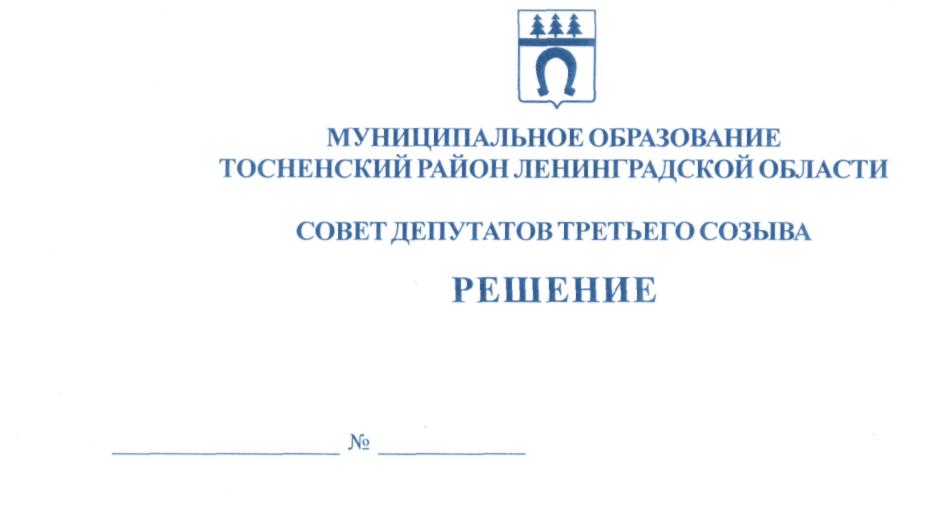 21.12.2018                               223О прогнозном плане (программе) приватизациимуниципального имущества муниципальногообразования Тосненский район Ленинградскойобласти на 2019 год.В соответствии с Федеральным законом от 21.12 2001 № 178-ФЗ «О приватизации государственного и муниципального имущества», Уставом муниципального образования Тосненский район Ленинградской области, решением совета депутатов  муниципального образования Тосненский район Ленинградской области от 15.12.2015 № 72 «Об утверждении Положения об управлении и распоряжении муниципальным имуществом муниципального образования Тосненский район Ленинградской области», с учетом  изменений, внесенных решениями совета депутатов муниципального образования Тосненский район Ленинградской области от 21.12.2016 №115, от 23.06.2017 №144,  решением совета депутатов муниципального образования Тосненский район Ленинградской области от 24.02.2016 № 79 «Об утверждении Положения о комиссии по распоряжению муниципальным имуществом муниципального образования Тосненский район Ленинградской области», решением комиссии по распоряжению муниципальным имуществом муниципального образования Тосненский район Ленинградской области (протокол от 27.07.2017 № 6), совет депутатов муниципального образования Тосненский район Ленинградской областиРЕШИЛ:1. Утвердить прогнозный план (программу) приватизации муниципального имущества муниципального образования Тосненский район Ленинградской области на 2019 год  (приложение).2. Администрации муниципального образования Тосненский район Ленинградской области обеспечить в установленном порядке реализацию прогнозного плана (программы) приватизации муниципального имущества муниципального образования Тосненский район Ленинградской области на 2019 год.3. Аппарату совета депутатов муниципального образования Тосненский район Ленинградской области обеспечить официальное опубликование и обнародование настоящего решения в порядке, установленном Уставом муниципального образования Тосненский район Ленинградской области.24. Контроль за исполнением данного решения возложить на постоянную комиссию по бюджету совета депутатов муниципального образования Тосненский район Ленинградской области.Глава муниципального образования                                                                        В.В. ЗахаровКораблева 2828412 илПриложениек решению совета депутатовмуниципального образованияТосненский район Ленинградской областиот  21.12.2018   №  223Прогнозный план (программа)приватизации имущества муниципального образованияТосненский район Ленинградской области на 2019 год1. Общие положения1.1. Прогнозный план (программа) приватизации муниципального имущества разработан на 2019 год в соответствии с Федеральным законом от 21.12.2001 № 178-ФЗ «О приватизации государственного и муниципального имущества», решением совета депутатов  муниципального образования Тосненский район Ленинградской области от 15.12.2015 № 72 «Об утверждении Положения об управлении и распоряжении муниципальным имуществом муниципального образования Тосненский район Ленинградской области»,  с учетом  изменений, внесенных решениями совета депутатов муниципального образования Тосненский район Ленинградской области от 21.12.2016 №115, от 23.06.2017 №144.2. Основные направления приватизации муниципального имущества2.1. Оптимизация структуры муниципальной собственности за счет сокращения муниципального имущества казны муниципального образования Тосненский район Ленинградской области, не соответствующего требованиям ч. 1 ст. 50 Федерального закона от 06.10.2003 № 131-ФЗ «Об общих принципах организации местного самоуправления в Российской Федерации», а также имущества, соответствующего требованиям вышеуказанной статьи, но не используемого в процессе решения вопросов местного значения муниципального образования Тосненский район Ленинградской области в соответствии со ст.15. Федерального закона от 06.10.2003 № 131-ФЗ "Об общих принципах организации местного самоуправления в Российской Федерации".3. Основные задачи приватизации муниципального имущества3.1. Повышение эффективности управления собственностью муниципального образования Тосненский район Ленинградской области.3.2. Создание условий для привлечения инвестиций в Тосненский район Ленинградской области.3.3. Увеличение доходной части бюджета муниципального образования Тосненский район Ленинградской области.3.4. Соответствие направленности действий по распоряжению муниципальным имуществом основным параметрам прогноза социально-экономического развития муниципального образования Тосненский район Ленинградской области на среднесрочную перспективу.4. Прогноз влияния приватизации муниципального имущества на структурные изменения в экономике, в том числе в конкретных отраслях экономики4.1. Приватизация муниципального имущества не окажет существенного влияния на структурные изменения в экономике муниципального образования Тосненский район Ленинградской области.5. Муниципальное имущество муниципального образования Тосненский район Ленинградской области, приватизация которого планируется5.1. Перечень объектов недвижимого имущества, находящихся в собственности муниципального образования Тосненский район Ленинградской области, планируемых к приватизации в 2019 году:5.2. Перечень долей в обществах с ограниченной ответственностью, находящихся в собственности муниципального образования Тосненский район Ленинградской области, планируемых к приватизации в 2019 году:№ п/пОбъект недвижимостиАдрес объектаОбщая площадь объекта недвижимости, кв.м.Срок приватизации123451.1.Школа искусств, назначение: нежилое здание, кадастровый номер: 47:26:0607001:321Ленинградская область, Тосненский район, г. Тосно, пр. Ленина, д.141399,9 кв.м.II полугодие 20191.2.Земельный участок, кадастровый номер: 47:26:0608006:23Ленинградская область, Тосненский район, г. Тосно, пр. Ленина, д.141472 кв.м.II полугодие 20192.1.Административное здание школы искусств, назначение: нежилое здание, кадастровый номер: 47:26:0607001:67Ленинградская область, Тосненский район, г. Тосно, пр. Ленина, д.141а53,3 кв.м.II полугодие 20192.2.Земельный участок, кадастровый номер: 47:26:0608006:22Ленинградская область, Тосненский район, г. Тосно, пр. Ленина, д.141а185 кв.м.II полугодие 2019№ п/п   Наименование ООО, ИНН Юридический адрес  Размер Уставного капитала (рублей)    Доля в уставном капитале общества, планируемая к приватизации (процентов уставного капитала)Планируемый срок приватизации1234561 ООО «ФАУНА»,(ИНН 4716040530) 187000, Ленинградская область, г. Тосно, пр. Ленина, д.120 2475393,060,28%Номинальная стоимость доли (в рублях) 1492200,0I полугодие 20192Общество с ограниченной ответственностью «Ленинградская областная выставка «Регион-Экспо» (ИНН 4727003918)187110Ленинградская область, Киришский район, город Кириши, ул. Советская, д. 20, каб.81834000,028/834.Номинальная стоимость доли (в рублях) 28000,0II полугодие 20193Общество с ограниченной ответственностью производственно-коммерческая фирма «Балтконверсия» (ИНН 4727003918)188663Ленинградская область, Всеволожский район, г.п. Кузьмоловскийд. 3328400,024%Номинальная стоимость доли (в рублях) 2016,0II полугодие 20194Общество с ограниченной ответственностью «Пельгорское-М»(ИНН 4716014139)187040Ленинградская область, Тосненский район, пгт Рябово, ул. Школьная, д. 11400000,010%Номинальная стоимость доли (в рублях) 40000,0I полугодие 20195Общество с ограниченной ответственностью «Тосненское районное управление эксплуатации мелиоративных систем»(ИНН 4716040393)187000Ленинградская область, Тосненский район, город Тосно, Московское шоссе, 59 километр10541,016%Номинальная стоимость доли (в рублях) 1687,0II полугодие 20196Общество с ограниченной ответственностью «Спецавтотранс» (ИНН 4716012484)187000Ленинградская область, Тосненский район, город Тосно, ул. Боярова, д. 16А10000,010%Номинальная стоимость доли (в рублях) 1000,0II полугодие 20197Общество с ограниченной ответственностью "СВЯТОБОР" (ИНН 4716038041)187080Ленинградская область, Тосненский район, д. Каменка, д. 27А10000,020%Номинальная стоимость доли (в рублях) 2000,0I полугодие 20198Общество с ограниченной ответственностью "ТОСНО-ЛЕС"(ИНН 4716009435)188080Ленинградская область, Тосненский район, пос. Строение, ул. Дорога на Вырицу, д.4560000,020%Номинальная стоимость доли (в рублях) 12000,0I полугодие 2019